Câmara Municipal de Guarujá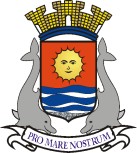 ESTADO DE SÃO PAULOMATÉRIA: PL 16/2019, do vereador José Nilton Doidão (PSB), que dispõe sobre a assistência pública e gratuita na área de arquitetura, urbanismo e engenharia para orientação na construção de habitação de interesse social voltada a população de baixa renda no Município de Guarujá DATA: 06/08/2020OBJETIVO:  Todos os detalhes acerca da matéria estão presentes no link:https://consulta.siscam.com.br/camaraguaruja/Documentos/Documento/162019RESULTADO: APROVADO POR 13 VOTOS (CONTRA 1)  TIPO DE VOTAÇÃO: NOMINAL (ENGLOBADA)A FAVOR – Edmar Lima dos Santos, Fernando Martins dos Santos , Joel Agostinho de Jesus, José Francinaldo Ferreira de Vasconcelos, José Nilton Lima de Oliveira, Luciano de Moraes Rocha, Walter dos Santos, Raphael Vitiello Silva, Sérgio Jesus Passos, Mauro Teixeira, Wanderley Maduro dos Reis,  Manoel Francisco dos Santos Filho, Marcos Pereira Azevedo.CONTRA – Andressa Sales Strambeck da CostaNÃO VOTARAM –  Antonio Fidalgo Salgado Neto, Ronald Luiz Nicolaci Fincatti (ausentes no momento da votação) e Edilson Dias*, que presidia a sessão.* O presidente da Câmara Municipal só vota em casos de empate nas deliberações, ou quando há necessidade de complementação de quórum.